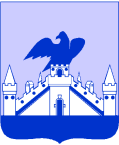 РОССИЙСКАЯ ФЕДЕРАЦИЯорловская областьмуниципальное образование «Город орЁл»Администрация города Орлапостановление     __________   	      	                            ___________ОрёлО внесении изменений в постановление администрации города Орла от 16.12.2016 № 5789 «Об утверждении документа планирования регулярных перевозок в городе Орле на 2017 год» В соответствии с Федеральным законом от 13.07.2015 № 220-ФЗ «Об организации регулярных перевозок пассажиров и багажа автомобильным транспортом и городским наземным электрическим транспортом в Российской Федерации и о внесении изменений в отдельные законодательные акты Российской Федерации», постановлением администрации города Орла от 05.12.2011 № 3864 «Об утверждении положения о создании условий для предоставления транспортных услуг населению и организации транспортного обслуживания населения автомобильным и наземным электрическим транспортом в городе Орле», в связи с многочисленными обращениями жителей города Орла, администрация города Орла постановляет: 1. Внести в пункт 3.1. таблицы приложения к постановлению администрации города Орла от 16.12.2016 № 5789 «Об утверждении документа планирования регулярных перевозок в городе Орле на 2017 год» следующие изменения:строку 25 изложить в новой редакции:Дополнить строкой 30 следующего содержания:2. Управлению документационной работы и информационных технологий аппарата администрации города Орла (Л.В. Орлова) опубликовать настоящее постановление в средствах массовой информации.3. Контроль за исполнением настоящего постановления возложить на исполняющего обязанности заместителя главы администрации города Орла – начальника управления городского хозяйства и транспорта администрации города Орла.Глава администрации       города Орла	                                А.С. МуромскийЗавизировано:                                                          __________________  С.М. Мерзликин                                                                                                                                                                                                             _______________   Ж.А. Горбатенкова                                                         _______________   Л.В. Орлова                                                             _______________   Н.Н. ГалкаНачальник отдела организации транспортного обслуживания населения и связи управления городского хозяйства и транспорта администрации города Орла                                __________________________ И.А. ШквыряС.Ю. Валуев43-71-14«25Отмена маршрутов регулярных перевозок города Орла:
- троллейбусного маршрута регулярных перевозок города Орла по регулируемому тарифу № 8 «Пер. Южный - Госуниверситет – УНПК»,
- троллейбусного маршрута регулярных перевозок города Орла по регулируемому тарифу № 5 «Железнодорожный вокзал - Госуниверситет – УНПК»С 27.12.2017Оптимизация маршрутной сети, предложения перевозчиков города»«30Заключение муниципального контракта по транспортному обслуживанию автобусного маршрута регулярных перевозок города Орла по регулируемому тарифу № 60К «Площадь Жукова – магазин Орел»Декабрь 2017 г.Федеральный закон от 13.07.2015 № 220-ФЗ»